Pre-Tenure 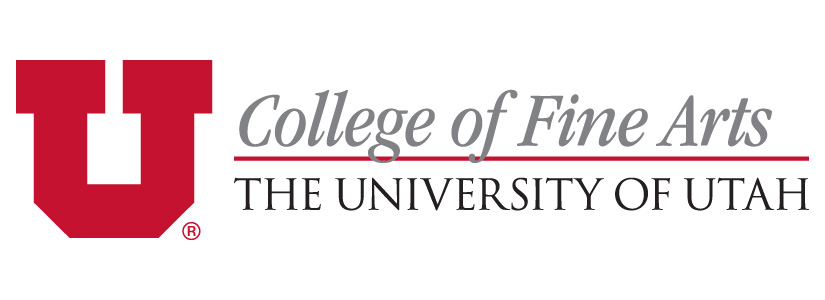 Professional Development Fund Updated August 2018This year, the College of Fine Arts is providing funds for the professional development of tenure-line faculty members in their probationary period.  These funds are intended to support professional activities that will strengthen the faculty member's tenure file.  Each eligible faculty member has access to $700.00 for the 2018-19 academic year.  The program will be renewed annually, if funds allow.  Instructions for Faculty Member:  To receive these funds, please fill out the form below and submit electronically to Associate Dean Melonie B. Murray at melonie.murray@utah.edu You may submit the application at any time up until April 15, 2019.Briefly explain how you plan to use these funds during the 2018-19 academic year:(Please note that University of Utah regulations require that all capital equipment purchased with this award become the property of the faculty member's department/school.)How will this activity benefit your path toward tenure?Chartfield for faculty member's research account: (Prior to submitting this form, please contact your Department/School Business Officer to identify the appropriate chartfield for your research account.  Once an award has been made, please work with your Business Officer to access the funds.)Date of Application:Applicant Name:Applicant Department/School:Expected Date of Tenure Review:Fall ______This Section for Deans Office Use:This Section for Deans Office Use:Funding Previously Awarded for Faculty Member This YearFunding Awarded for This ApplicationNotification Sent